Town of Irvington Zoning Administrator Report 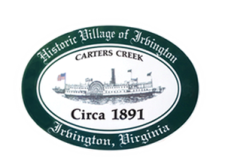 Prepared for Planning Commission & Town Council  	Prepared For: January 2024 Regularly Scheduled Meetings         	Staff Contact: Justin Nelson, Zoning AdministratorMiscellaneous:Additional receipts received from Mr Fisher for removal of debris; daily site visits to Tides Inn as construction has begun; there are two STR slots now available and applications will be forthcoming for consideration.